               BOSNA I HERCEGOVINA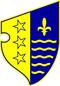 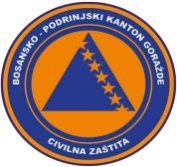                FEDERACIJA BOSNE I HERCEGOVINE               BOSANSKO-PODRINJSKI KANTON GORAŽDE                Kantonalna uprava civilne zaštiteKANTONALNI OPERATIVNI CENTARBroj:17-40-1-26/22Goražde, 27.01.2022.godine. Na osnovu člana 152. Zakona o zaštiti i spašavanju ljudi i materijalnih dobara od prirodnih i drugih nesreća ("Službene novine Federacije Bosne i Hercegovine", broj: 39/03, 22/06 i 43/10), a u vezi sa čl. 12. i 14. Pravilnika o organizovanju i funkcionisanju operativnih centara civilne zaštite ("Službene novine Federacije Bosne i Hercegovine", broj 09/19), dostavljamo Vam:R E D O V N I   I Z V J E Š T A JNa području BPK Goražde u posljednja 24 sata zabilježeno je slijedeće:	  Prema informaciji dobijenoj od Urgentnog centra Kantonalne bolnice Goražde, u posljednja 24 sata u Urgentnom centru obavljeno je 40 pregleda. Pored toga izvršena su i 3 prijema pacijenata koji su zadržani u Kantonalnoj bolnici Goražde radi daljeg liječenja.. 	  Vodastaji svih vodotokova na području BPK Goražde su stabilni, u granicama za ovo doba godine i nema nikakvih opasnosti od poplava.	  Nije zabilježena pojava novih, niti aktiviranja postojećih klizišta.	  Zabilježene su izrazito niske temperature vazduha (oko -20°C u Prači), pa se saobraćaj odvija usporeno posebno na Barama i prevoju Hranjen.	            	          Kada je riječ o vodosnadbjevanju na području BPK Goražde, u posljednja 24 sata nije bilo prekida u snadbjevanju stanovništva vodom.	           	           Prema informaciji Elektrodistribucije-poslovna jedinica Goražde u posljednja 24 sata nije bilo prekida u napajanju električnom energijom na području BPK-a Goražde. Zbog radova planirana su isključenja električne energije kod kupaca na sljedećim transformatorskim područjima: 27.01.2022.godine ( četvrtak ) u vremenu od 10:00-12:00 sati ( Posestra i Bakije ), a u vremenu od 10:00-13:00 sati, (Rešetnica i Bujaci ), kao  i  28.01.2022.godine  ( petak ) u vremenu od 10:00-13:00 sati (Rešetnica i Bujaci).	           Prema informacijama koje smo dobili od Direkcije za ceste BPK Goražde, regionalni putevi R-448 Podkozara-Goražde-Hrenovica i R-448A Osanica-Ilovača-Prača su prohodni, zimske službe su na terenu, saobraćaj se odvija bez posebnih poteškoća. Zbog poledice na pojedinim dijelovima cesta uslijed izrazito niskih temperatura vozači se mole za oprez.DNEVNI IZVJEŠTAJo epidemiološkoj situaciji u vezi COVID-19 na području BPK Goražde           Zaključno sa 26.01.2022.godine, pod zdravstvenim nadzorom je 653 osoba sa područja BPK Goražde.Dana 26.01. bila su  uzorkovanja materijala kod   54 osobe, 46  Dom zdravlja Gorazde,  4 u  Kantonalnoj  bolnici Goražde, 3 Prača i 1 Eurofarm.Završena su testiranja i prema rezultatima 28 ( davdeset osam  ) osoba je  pozitivno na COVID-19,  iz Gorazda.U protekla 24 h oporavljene su  52 osobe od COVID -19.Zaključno sa  26.01. na području BPK   320 ( tri stotine i  dvadeset  )  je   aktivno zaraženih  osoba  koronavirusom (COVID-19), oporavljeno je ukupno 2900 osoba, a 115 osoba je preminulo (105 iz Goražda , 7  iz Ustikoline , 3 iz Prače).Trenutno je   29   osoba  na bolničkom liječenju, 22 u  Sarajevu  i 7 Vanbolnički izolatorij Kantonalne bolnice Goražde.DOSTAVLJENO :                                                                  DEŽURNI OPERATIVAC   1. Premijerki Vlade BPK Goražde,                 			      Nedim Kurtovic2. Direktoru KUCZ BPK Goražde i 		     	                 3. a/a.-                                                                                     odHHHHJHHHhjsdkjkfeklAdresa: Ul. 1. Slavne višegradske brigade 2a, 73000 Goražde, BiH   Tel: 038 224 027, Fax: 038 228 729, mail: kocbpk@gmail.comIzvještaj za dan:26.01.2022.